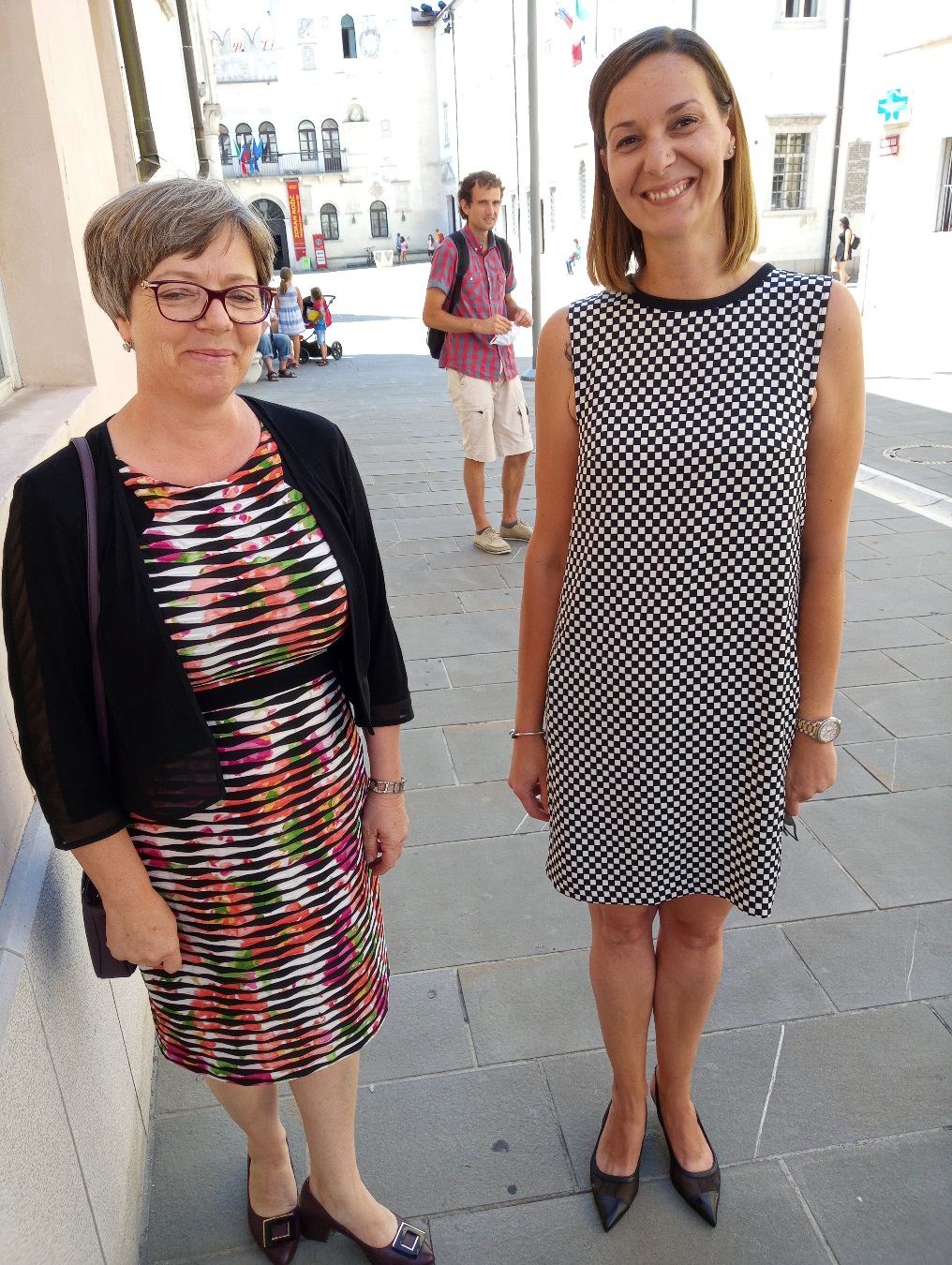 Ina Sulič je učiteljica na osnovni šoli z italijanskim učnim jezikom Pier Paolo Vergerio il Vecchio.  Je magistra zgodnjega učenja in magistra inkluzivne pedagogike.Pri izdelavi so ji pomagali :kolektiv učiteljev z Osnovne šole Pier Paolo Vergerio il Vecchio, KoperPedagoška fakulteta Univerze na Primorskemdoc. dr. Aksinja KermaunerMedobčinsko društvo slepih in slabovidnih KoperZavod za prestajanje kazni zapora Koper – ZPKZ KoperPokrovitelja razstave:S prsti do znanja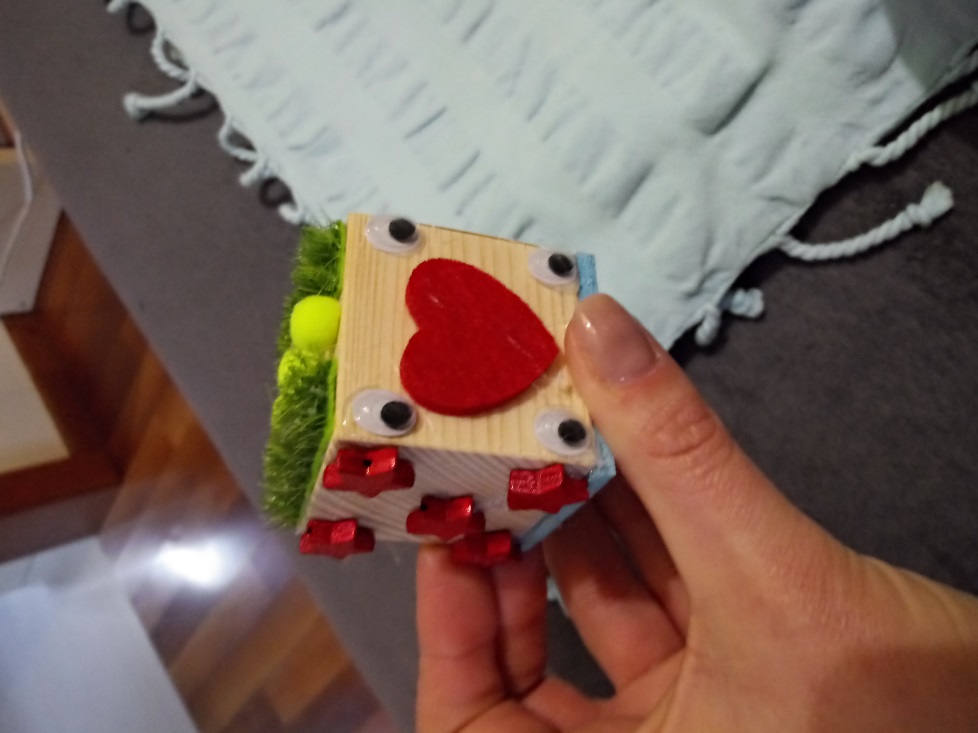 Razstava tipnih igračKnjižnica slepih in slabovidnih Minka Skaberne, Kotnikova 32od 7. septembra do 31. oktobra 2020Študij me je navdihnil, da sem se odločila pomagati otrokom s posebnimi potrebami.Pomembno se mi zdi, da se le-ti lahko vključujejo v vsakdanje življenje.Inkluzija predšolskih in šolskih otrok bi morala biti del vzgojno in izobraževalnega procesa v vseh inštitucijah, didaktični pristopi, pa po mojem mnenju, prilagojeni slehernemu posamezniku.Otroka moramo upoštevati z vsemi njegovimi posebnostmi  ter mu olajšati pot do čim boljšega učnega dosežka. Te so namreč osnova za rast in zrelost.Tip je prav gotovo najpomembnejše čutilo v prvih letih življenja. Igrače, ki jih boste lahko videli, se imenujejo tipne igrače.Projekt “ S prsti do znanja” izhaja  iz želje pomagati otrokom z okvaro vida ki nimajo možnosti  igrati se z običajnimi igračami.Učenje in zaznavanje pri otrocih z okvaro vida ne poteka preko vida ampak z ostalimi čutili, ki se pri teh otrocih bolj izostrijo.Avtorica in koordinatorka projekta                                                              Ina Sulič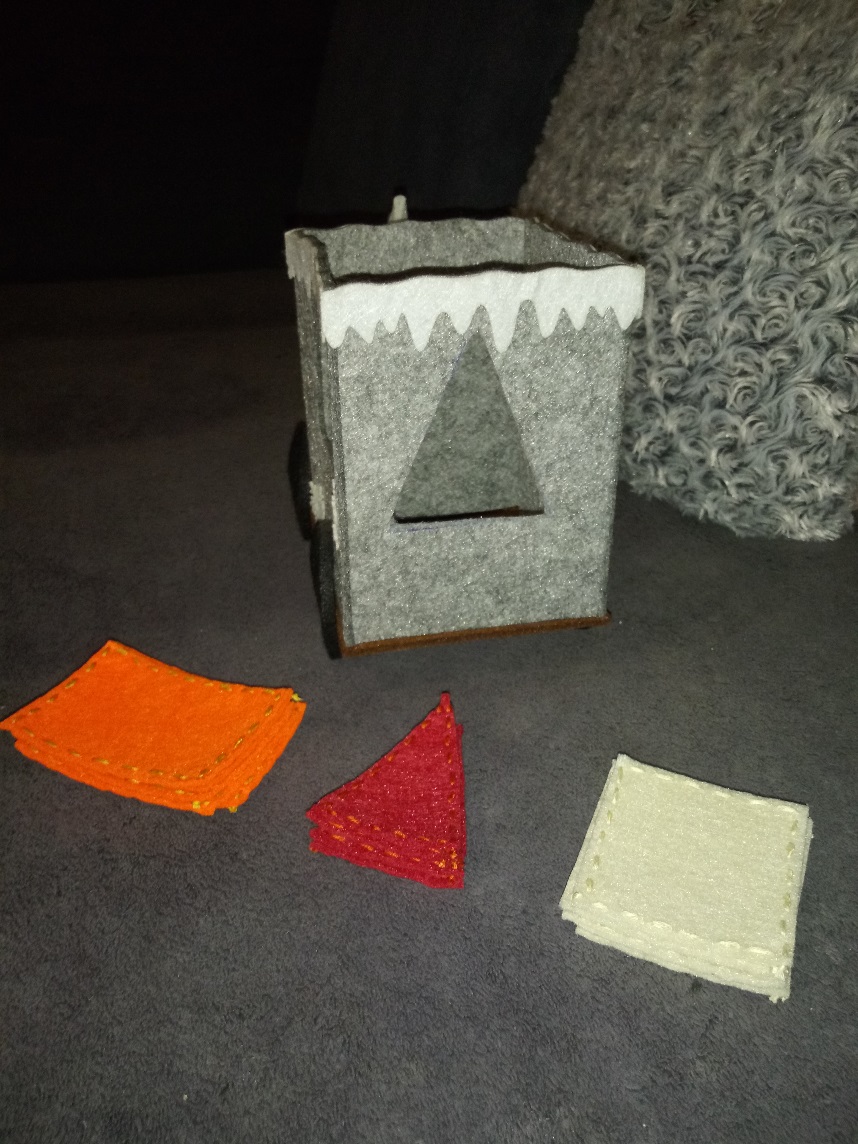 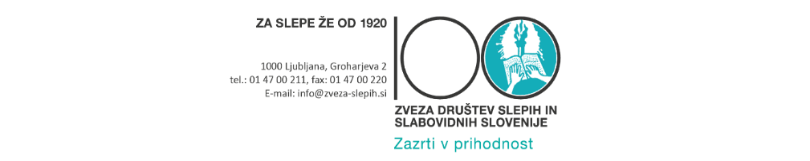 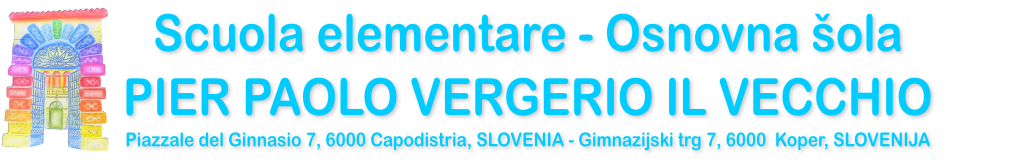 